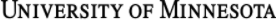 Travel Card Application (US Bank)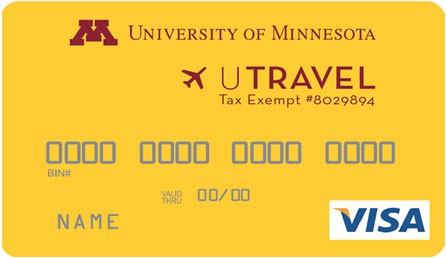 Section I – Card Applicant Information – Please fill out electronicallyThis section to be completed by Card ApplicantCardholder Agreement: As a University of Minnesota Travel Cardholder, I:Understand the card may be used only for authorized University business related travel expenses such as:AirfareLodgingGround TransportationConference RegistrationUnexpected business related expenses while travelingLocal transportation expenses – parking and ground transportationUnderstand the card may not be used for travel meals, which are reimbursed as per diem.Accept the responsibility for the protection and proper use of the card.Understand that no personal purchases are permitted. If business and personal travel are combined, the card may be used only for the business portion of the travel expenses.Understand all charges made on the card that are not specifically listed as allowable and/or in compliance with University policies will be considered personal charges. Personal charges will be repaid to the University through either payroll deduction or the University will issue a bill to the cardholder in the amount due to the University. Multiple violations will result in employee’s card being cancelled.Understand any personal, improper or fraudulent charges on the card could be considered misappropriation of University funds and will result in immediate revocation of the card and may result in corrective action up to and including termination and/or criminal prosecution. In addition, the University will seek restitution for any inappropriate charges.Have read, signed and agree to abide by the Purchasing Code of Ethics for Department Employee Responsible for Purchasingform.Must report a lost/stolen card immediately.Understand the University may terminate the right to use the card at any time for any reason.Will not lend my card to others to use and will not charge other employee expenses to my card.Will ensure that the purchases made with this card are allowable for the type of funds used. (Refer to University policy and sponsoring agency regulations).I have read and agree to all of the statements above. By signing this application, I acknowledge the responsibilities that accompany accepting the card and agree to comply with the University’s policies, procedures, applicable laws, and ethical practices when using the card.Signature 	 (Cardholder)	Date 	Departmental ApprovalPrint Name		 (Dean, Department Head or Designee approval)Signature	DateThe University of Minnesota is an equal opportunity educator & employer.© 2018 by the Regents of the University of Minnesota.Section II – DCA/Account InformationApplicant Empl ID:*OptionalSignature 	 (DCA)	DateTo submit application:	Scan or save application as a PDF and email toumdcontroller@d.umn.eduThe University of Minnesota is an equal opportunity educator & employer.© 2018 by the Regents of the University of Minnesota.Employee ID #:Internet ID:Email Address:Email Address:Card Applicant Name: (Limit 23 Characters, including spaces) (How you want your name embossed on the card)Card Applicant Name: (Limit 23 Characters, including spaces) (How you want your name embossed on the card)Card Applicant Name: (Limit 23 Characters, including spaces) (How you want your name embossed on the card)Card Applicant Name: (Limit 23 Characters, including spaces) (How you want your name embossed on the card)First Name MI (Optional) Last NameFirst Name MI (Optional) Last NameFirst Name MI (Optional) Last NamePhone # (xxx‐xxx‐xxxx)Billing Address (Card will be mailed to address listed) (36 characters max, including spaces, no special characters allowed)Billing Address (Card will be mailed to address listed) (36 characters max, including spaces, no special characters allowed)Department NameUMDStreet Address Room # Building1049 University Dr  209 DAdBCity, State ZipDuluth, MN 55812Card Spending LimitsSingle Transaction LimitMonthly Spending Limit☐Domestic Travel:$2,500$10,000☐International Travel:$5,000$15,000If a lower threshold is desired, indicate:If a lower threshold is desired, indicate:Default ChartField String (must be Non‐Sponsored)This string may be used to pay for fees if a cardholder has unallowable expenses and repays the University using a personal credit card.Default ChartField String (must be Non‐Sponsored)This string may be used to pay for fees if a cardholder has unallowable expenses and repays the University using a personal credit card.Default ChartField String (must be Non‐Sponsored)This string may be used to pay for fees if a cardholder has unallowable expenses and repays the University using a personal credit card.Default ChartField String (must be Non‐Sponsored)This string may be used to pay for fees if a cardholder has unallowable expenses and repays the University using a personal credit card.Default ChartField String (must be Non‐Sponsored)This string may be used to pay for fees if a cardholder has unallowable expenses and repays the University using a personal credit card.Default ChartField String (must be Non‐Sponsored)This string may be used to pay for fees if a cardholder has unallowable expenses and repays the University using a personal credit card.Default ChartField String (must be Non‐Sponsored)This string may be used to pay for fees if a cardholder has unallowable expenses and repays the University using a personal credit card.FundDeptIDProgramAccountFinEmplID*ChartField 1*ChartField 2*721101DCA NameDCA NameDCA Department NameDCA Department NameTodd KochmannTodd KochmannUMD Controller’s OfficeUMD Controller’s OfficeDCA Internet IDkochm006DCA Phone # (xxx‐xxx‐xxxx)218‐726‐6094DCA EmailSame as Internet ID